25 октября в КГУ «Новомарковская СШ имени Б.Жахина» проведена учебная эвакуация при возникновении пожара для всех находившихся в здании: учащиеся, педагогический коллектив, техперсонал. Для мероприятия была утверждена специальная комиссия. Мероприяти подготовлено педагогом-организатором НВП Мухатаевым Ж.К. и уч-ся 11 класса. 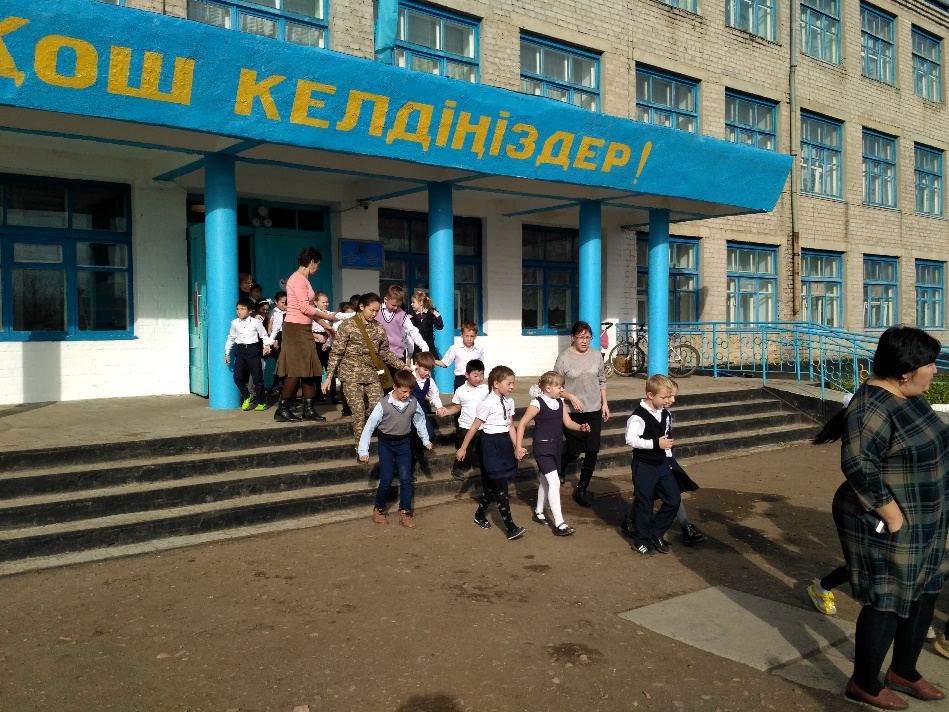 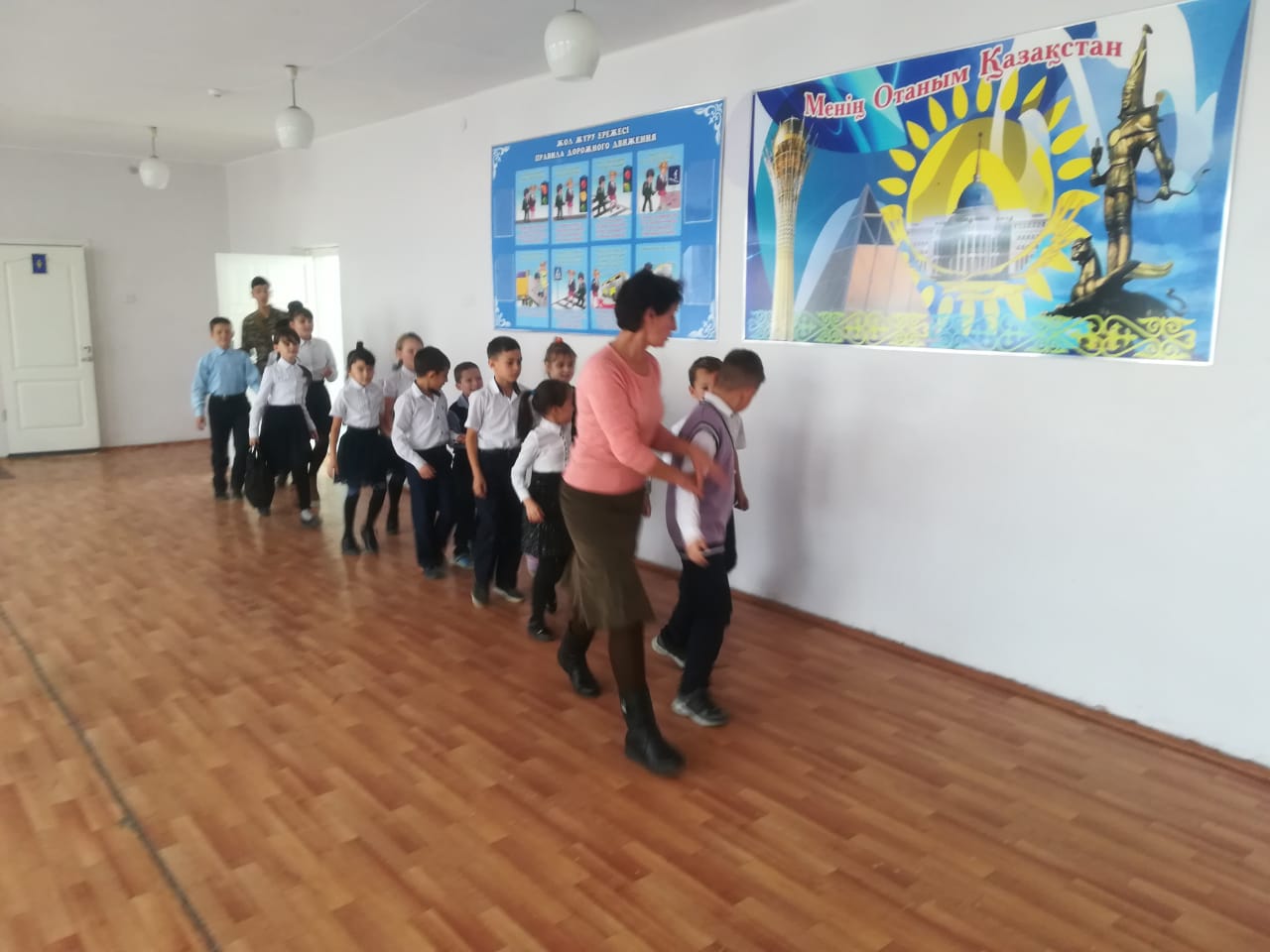 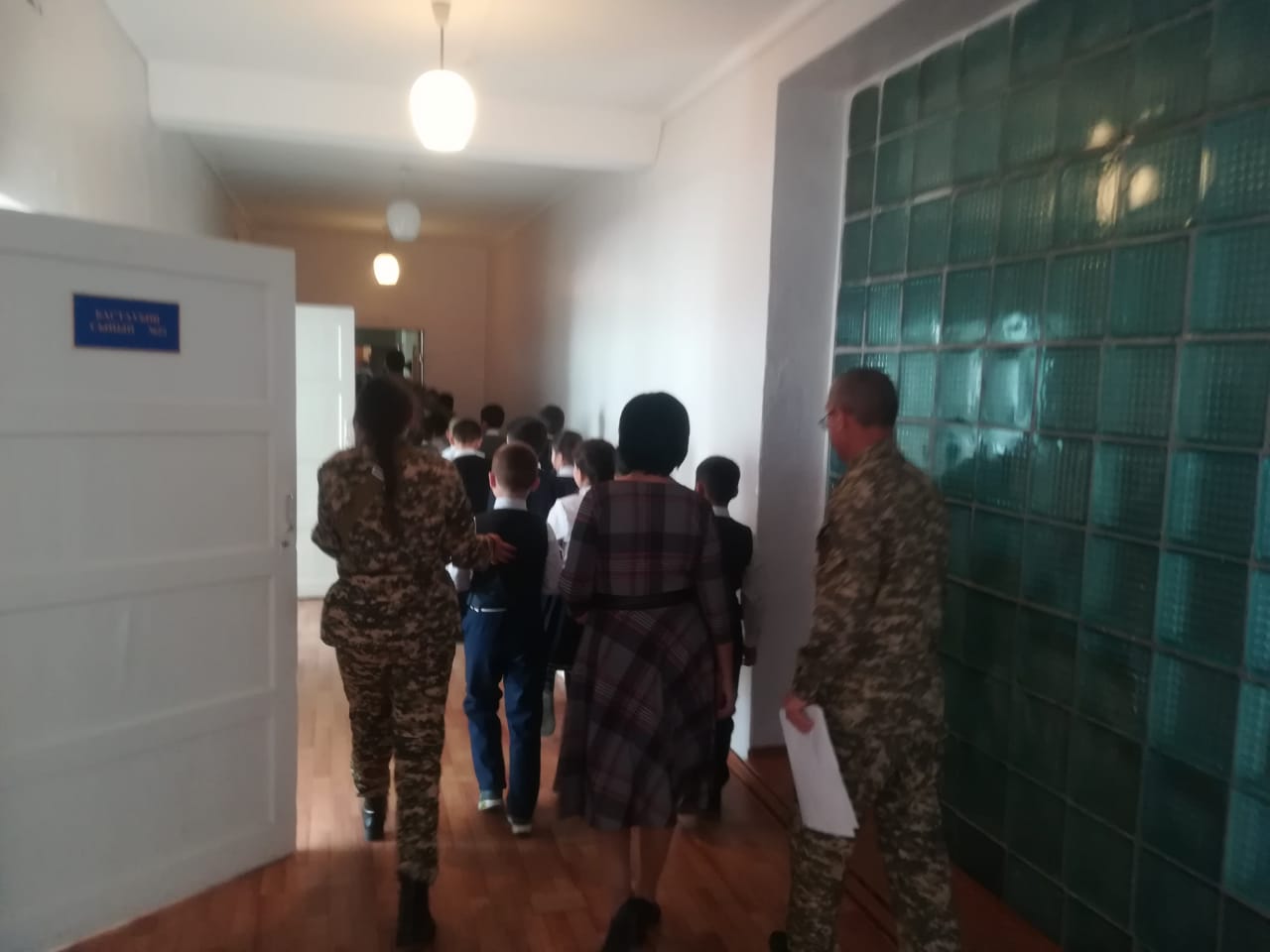 